___________________________________________________________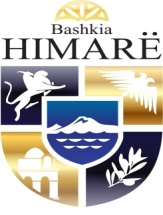                                               R E P U B L I K A  E  S H Q I P Ë R I  BASHKIA HIMARËNjoftimLidhur me aplikimin për marrjen në përdorim të hapsirës së plazhit për ushtrimin e veprimtarise së stacionit të plazhit ,subjektet e interesuara të paraqesin ,pranë Bashkisë Himarë dokumentacionin,si më poshtë vijon:1-Kërkesën e subjektit për marrjen në përdorim të hapsirës së plazhit për ushtrimin e  veprimtarisë së stacionit të plazhit.2-Planin e biznesit për ushtrimin e veprimtarisë së stacionit të plazhit,duke përfshirë parashikim e vlerës së investimit ,të ardhurave dhe shpenzimeve.3-Dokumentacionin për të vërtetuar eksperiencë të mëparshme pozitive në ushtrimin e veprimtarisë së stacionit të plazhit.Në këtë rast njësia e vetqeversjes vendore,para lidhjes së kontratës ,ka detyrimin që të verifikojë në se subjekti aplikues ka përmbushur detyrimet që rrjedhin nga kontratat e mëparshme.4-Ekstratin e rregjistrimit të subjektit të lëshuar nga organet përkatëse5-Vërtetimet nga organet tatimore se subjekti ka shlyer të gjitha detyrimet tatimore6-Vërtetimin nga institucionet përkatëse që nuk është në ndjekje penale ,si dhe nuk ka procese gjyqësore lidhur me aktivitetin 7-Vetëdeklarimin se subjekti është i njohur me kushtet ,kriteret dhe këkesat për ushtrimin e veprimtarisë së stacionit të plazhit dhe mban përgjegjësi të plotë për plotësimin dhe dhe zbatimin e tyre,sipas ligjeve dhe akteve nënligjore në fuqi,sipas formatit të paraqitur ne VKM,nr.171,datë 27.03.2019 -Afati i lidhjes së kontratës është data 20.04.2019  